Mit foreløbige uddannelsesønske og uddannelsesparathed	Bilag 3CASE: YasminYasmin er elev i 8. klasse på Ellemarkskolen. Hun har lagt mange planer for fremtiden. Først skal hun gøre 9. klasse færdig, så vil hun på gymnasiet, og så vil hun læse på universitetet. Yasmin drømmer om at blive advokat.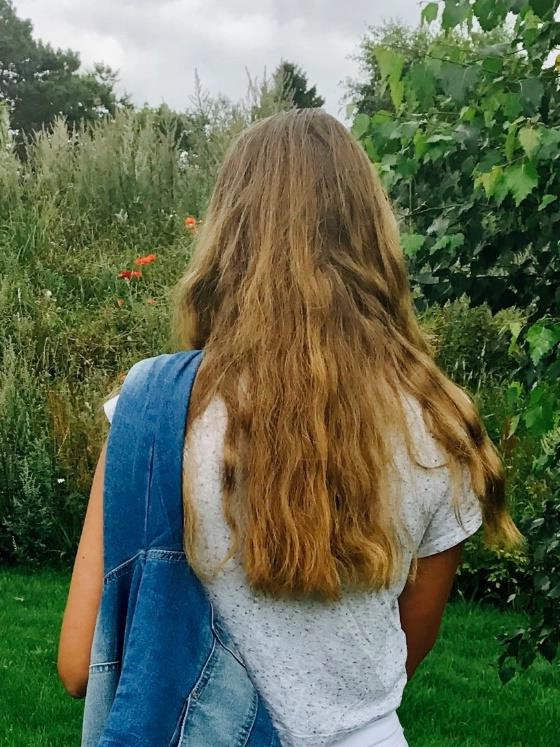 Yasmin er dygtig og får gode karakterer i de fleste fag. Naturfagene er hun dog ikke særlig interesseret i, og hun bryder sig faktisk heller ikke om deres fysiklærer. Hun synes, hans undervisning er kedelig. Desuden kan Yasmin ikke se, hvad hun skal bruge naturfag til, når hun vil være advokat. Derfor bruger hun ikke så meget tid på de fag, men hun bliver alligevel sur, hvis hun får lavere karakterer, end hun havde regnet med.Yasmin ved godt, det kræver, hun er dygtig i skolen, hvis hun skal nå sit mål. Derfor laver hun lektier og afleveringer til tiden – undtagen i fysik, hvor der er smuttet et par fysikrapporter, som ikke er blevet afleveret.Når klassens lærer giver dem opgaver, foretrækker Yasmin oftest at arbejde alene. Så kan hun selv sætte tempoet, og hun synes resultatet bliver bedst sådan. Derfor bliver Yasmin irriteret, hvis dereslærer alligevel sætter hende sammen med andre, der ikke er lige så dygtige, som hun er. Det sker så af og til, at Yasmin kommer i konflikt med både lærere og kammerater, når tingene ikke bliver, som hun forestiller sig.Når Yasmin skal arbejde i grupper, overtager hun tit det meste af gruppens arbejde. På den måde synes hun, arbejdet bliver gjort ordentligt. Når andre elever i gruppen laver noget, kigger hun det også altid grundigt igennem og retter det, inden det afleveres til læreren. Med tiden har flere elever udtrykt over for deres lærer, at de ikke har lyst til at være i gruppe med Yasmin.Overvej og diskuter følgende (brug kortene som hjælp):Hvilke personlige og sociale forudsætninger har Yasmin svært med?Hvilke personlige og sociale forudsætninger har Yasmin allerede godt styr på?UU-Aalborg